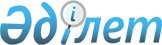 "Темір ауданының ветеринария бөлімі" мемлекеттік мекемесін құру және ережесін бекіту туралы
					
			Күшін жойған
			
			
		
					Ақтөбе облысы Темір ауданының әкімдігінің 2016 жылғы 12 ақпандағы № 38 қаулысы. Ақтөбе облысының Әділет департаментінде 2016 жылғы 09 наурызда № 4772 болып тіркелді. Күші жойылды - Ақтөбе облысы Темір ауданының әкімдігінің 2017 жылғы 13 ақпандағы № 36 қаулысымен      Ескерту. Күші жойылды - Ақтөбе облысы Темір ауданының әкімдігінің 13.02.2017 № 36 қаулысымен (алғашқы ресми жарияланған күнінен кейін қолданысқа енгізіледі).

      Қазақстан Республикасының 2001 жылғы 23 қаңтардағы № 148 "Қазақстан Республикасындағы жергілікті мемлекеттік басқару және өзін-өзі басқару туралы" Заңына, Қазақстан Республикасының 2011 жылғы 1 наурыздағы № 413-IV "Мемлекеттік мүлік туралы" Заңына, Қазақстан Республикасы Президентінің 2012 жылғы 29 қазандағы № 410 "Қазақстан Республикасы мемлекеттік органының үлгі ережесін бекіту туралы" Жарлығына сәйкес Темір ауданы әкімдігі ҚАУЛЫ ЕТЕДІ: 

      1. "Темір ауданының ветеринария бөлімі" мемлекеттік мекемесі құрылсын.

      2. Қоса беріліп отырған "Темір ауданының ветеринария бөлімі" мемлекеттік мекемесінің ережесі бекітілсін.

      3. Осы қаулының орындалуын бақылау аудан әкімінің орынбасары М.Ә.Мұңайтбасовқа жүктелсін.

      4. Осы қаулы оны алғаш ресми жариялаған күннен бастап қолданысқа енгізіледі.

 "Темір ауданының ветеринария бөлімі"
мемлекеттік мекемесінің ережесі      1. Жалпы ережелер

      1. "Темір ауданының ветеринария бөлімі" мемлекеттік мекемесі ветеринария саласында басшылықты жүзеге асыратын Қазақстан Республикасының заңнамасына сәйкес Қазақстан Республикасының мемлекеттік органы болып табылады.

      2. "Темір ауданының ветеринария бөлімі" мемлекеттік мекемесінің ведомстволары жоқ.

      3. "Темір ауданының ветеринария бөлімі" мемлекеттік мекемесі өз қызметін Қазақстан Республикасының Конституциясына және заңдарына, Қазақстан Республикасы Президенті мен Үкіметінің актілеріне, өзге де нормативтік құқықтық актілерге, сондай-ақ осы Ережеге сәйкес жүзеге асырады.

      4. "Темір ауданының ветеринария бөлімі" мемлекеттік мекеме ұйымдық-құқықтық нысандағы заңды тұлға болып табылады, мемлекеттік тілде өз атауы бар мөрі мен мөртаңбалары, белгіленген үлгідегі бланкілері, сондай-ақ Қазақстан Республикасының заңнамасына сәйкес "Қазақстан Республикасы Қаржы министрлігі Қазынашылық комитетінің Ақтөбе облысы бойынша Қазынашылық департаменті" мемлекеттік мекемесінде шоттары болады.

      5. "Темір ауданының ветеринария бөлімі" мемлекеттік мекемесі азаматтық-құқықтық қатынастарға өз атынан түседі.

      6. "Темір ауданының ветеринария бөлімі" мемлекеттік мекемесі егер заңнамаға сәйкес осыған уәкілеттік берілген болса, мемлекеттің атынан азаматтық-құқықтық қатынастардың тарапы болуға құқығы бар.

      7. "Темір ауданының ветеринария бөлімі" мемлекеттік мекемесі өз құзыретінің мәселелері бойынша заңнамада белгіленген тәртіппен "Темір ауданының ветеринария бөлімі" мемлекеттік мекемесі басшысының бұйрықтарымен және Қазақстан Республикасының заңнамасында көзделген басқа да актілермен рәсімделетін шешімдер қабылдайды.

      8. "Темір ауданының ветеринария бөлімі" мемлекеттік мекемесінің құрылымы мен штат санының лимиті қолданыстағы заңнамаға сәйкес бекітіледі.

      9. Заңды тұлғаның орналасқан жері: Қазақстан Республикасы, 030800, Ақтөбе облысы, Темір ауданы, Шұбарқұдық кенті, желтоқсан көшесі, 5.

      10. Мемлекеттік органның толық атауы – "Темір ауданының ветеринария бөлімі" мемлекеттік мекемесі.

      11. Осы Ереже "Темір ауданының ветеринария бөлімі" мемлекеттік мекемесінің құрылтай құжаты болып табылады.

      12. "Темір ауданының ветеринария бөлімі" мемлекеттік мекемесінің қызметін қаржыландыру жергілікті бюджеттен жүзеге асырылады.

      13. "Темір ауданының ветеринария бөлімі" мемлекеттік мекемесіне кәсіпкерлік субъектілерімен "Темір ауданының ветеринария бөлімі" мемлекеттік мекемесінің функциялары болып табылатын міндеттерді орындау тұрғысында шарттық қатынастарға түсуге тыйым салынады.

      Егер "Темір ауданының ветеринария бөлімі" мемлекеттік мекемесіне заңнамалық актілермен кірістер әкелетін қызметті жүзеге асыру құқығы берілсе, онда осындай қызметтен алынған кірістер жергілікті бюджеттің кірісіне жіберіледі.

      2. Мемлекеттік органның миссиясы, негізгі міндеттері, функциялары, құқықтары мен міндеттері

      14. "Темір ауданының ветеринария бөлімі" мемлекеттік мекемесінің миссиясы: ветеринария, адам мен жануарларға ортақ ауырулардан халықтың денсаулығын қорғау және ветеринариялық-санитариялық қауіпсіздікті қамтамасыз ету саласында мемлекеттік саясатты жүзеге асыру.

      15. Міндеттері:

      1) адам мен жануарларға ортақ аурулардан халық денсаулығын қорғауды ұйымдастыру;

      2) жануарлардың аса қауіпті аурулары бойынша профилактикалық іс-шараларды жүзеге асыруды ұйымдастыру;

      3) ветеринариялық-санитариялық қауіпсіздікті қамтамасыз ету бойынша ветеринариялық іс-шараларды жүзеге асыруды ұйымдастыру;

      4) жануарлардың энзоотиялық аурулары бойынша ветеринариялық іс-шараларды жүзеге асыруды ұйымдастыру;

      5) жануарларды бірдейлендіру бойынша базаны жүргізумен ауыл шаруашылығы жануарларын бірдейлендіруді жүзеге асыруды ұйымдастыру;

      6) денсаулық сақтау органдарымен бірге адам мен жануарлар үшін ортақ аурулардан халықтың денсаулығын қорғауды ұйымдастыру;

      7) аудан аумағында адам мен жануарлар үшін ортақ аурулардан халықтың денсаулығын қорғауды ұйымдастыру;

      8) халықтың арасында ветеринария мәселелерін насихаттау.

      16. Функциялары:

      1) қаңғыбас иттер мен мысықтарды аулауды және жоюды ұйымдастыру;

      2) ветеринариялық (ветеринариялық-санитариялық) талаптарға сәйкес мал қорымын (биотермиялық шұңқырларды) салуды ұйымдастыру және оларды күтіп-ұстауды қамтамасыз ету;

      3) мүдделі тұлғаларға өткізіліп жатқан ветеринариялық іс-шаралар туралы ақпарат беруді ұйымдастыру және қамтамасыз ету;

      4) ірі қара малын қолдан ұрықтандыру қызметтерін ұйымдастыру;       

      5) ветеринария мәселелері бойынша халықтың арасында ағарту жұмыстарын ұйымдастыру және жүргізу;

      6) жануарлар өсіруді, жануарларды, жануарлардан алынатын өнімдер мен шикізатты дайындауды (союды), сақтауды, қайта өңдеуді және өткізуді жүзеге асыратын өндіріс объектілерін, сондай-ақ ветеринариялық препараттарды, жемшөп пен жемшөп қоспаларын өндіру, сақтау және өткізу жөніндегі ұйымдарды пайдалануға қабылдайтын мемлекеттік комиссияларды ұйымдастыру;

      7) жануарлардың саулығы мен адамның денсаулығына қауіп төндіретін жануарларды, жануарлардан алынатын өнімдер мен шикізатты алып қоюсыз залалсыздандыру (зарарсыздандыру) және қайта өңдеу;

      8) жануарлардың саулығы мен адамның денсаулығына қауіп төндіретін, алып қоюсыз залалсыздандырылған (зарарсыздандырылған) және қайта өңделген жануарлардың, жануарлардан алынатын өнімдер мен шикізаттың құнын иелеріне өтеу;

      9) мемлекеттік ветеринариялық-санитариялық бақылау және қадағалау объектілеріне ветеринариялық-санитариялық қорытынды беруге құқығы бар мемлекеттік ветеринариялық дәрігерлер тізімін бекіту;

      10) тиісті әкімшілік-аумақтық бірлік шегінде жеке және заңды тұлғалардың Қазақстан Республикасының ветеринария саласындағы заңнамасын сақтауын мемлекеттік ветеринариялық-санитариялық бақылауды және қадағалауды ұйымдастыру және жүзеге асыру;

      11) эпизоотия ошақтары пайда болған жағдайда оларды зерттеп-қарауды жүргізу;

      12) эпизоотологиялық зерттеп-қарау актісін беру;

      13) Қазақстан Республикасының ветеринария саласындағы заңнамасы талаптарының сақталуы тұрғысынан мемлекеттік ветеринариялық-санитариялық бақылауды және қадағалауды:

      ішкі сауда объектілерінде;

      жануарлар өсіруді, жануарларды, жануарлардан алынатын өнімдер мен шикізатты дайындауды (союды), сақтауды, қайта өңдеуді және өткізуді жүзеге асыратын өндіріс объектілерінде, сондай-ақ ветеринариялық препараттарды, жемшөп пен жемшөп қоспаларын сақтау және өткізу жөніндегі ұйымдарда (импортпен және экспортпен байланыстыларды қоспағанда);

      ветеринариялық препараттар өндіруді қоспағанда, ветеринария саласындағы кәсіпкерлік қызметті жүзеге асыратын адамдарда;

      экспортын (импортын) және транзитін қоспағанда, тиісті әкімшілік-аумақтық бірлік шегінде орны ауыстырылатын (тасымалданатын) объектілерді тасымалдау (орнын ауыстыру), тиеу, түсіру кезінде;

      экспортты (импортты) және транзитті қоспағанда, жануарлар ауруларының қоздырушыларын тарататын факторлар болуы мүмкін көлік құралдарының барлық түрлерінде, ыдыстың, буып-түю материалдарының барлық түрлері бойынша;

      тасымалдау (орнын ауыстыру) бағыттары өтетін, мал айдалатын жолдарда, маршруттарда, мал жайылымдары мен суаттардың аумақтарында;

      экспортты (импортты) және транзитті қоспағанда, орны ауыстырылатын (тасымалданатын) объектілерді өсіретін, сақтайтын, өңдейтін, өткізетін немесе пайдаланатын жеке және заңды тұлғалардың аумақтарында, өндірістік үй-жайларында және қызметіне жүзеге асыру;

      14) мал қорымдарын (биотермиялық шұңқырларды), орны ауыстырылатын (тасымалданатын) объектілерді күтіп-ұстауға, өсіруге, пайдалануға, өндіруге, дайындауға (союға), сақтауға, қайта өңдеу мен өткізуге байланысты мемлекеттік ветеринариялық-санитариялық бақылау және қадағалау объектілерін орналастыру, салу, реконструкциялау және пайдалануға беру кезінде, сондай-ақ оларды тасымалдау (орнын ауыстыру) кезінде зоогигиеналық және ветеринариялық (ветеринариялық-санитариялық) талаптардың сақталуына мемлекеттік ветеринариялық-санитариялық бақылауды және қадағалауды жүзеге асыру;

      15) жеке және заңды тұлғаларға қатысты мемлекеттік ветеринариялық–санитариялық бақылау және қадағалау актісін жасау;

      16) тиісті әкімшілік-аумақтық бірліктің аумағында жануарлардың энзоотиялық аурулары бойынша ветеринариялық іс–шаралар өткізуді ұйымдастыру;

      17) уәкілетті орган бекітетін тізбе бойынша жануарлардың аса қауіпті ауруларының, сондай–ақ жануарлардың басқа да ауруларының профилактикасы, биологиялық материал сынамаларын алу және оларды диагностикалау үшін жеткізу бойынша ветеринариялық іс–шаралардың жүргізілуін ұйымдастыру;

      18) ауыл шаруашылығы жануарларын бірдейлендіру, ауыл шаруашылығы жануарларын бірдейлендіру жөніндегі дерекқорды жүргізу бойынша іс-шаралар өткізуді ұйымдастыру;

      19) ветеринариялық есепке алу мен есептілікті жинақтау, талдау және оларды облыстың жергілікті атқарушы органына ұсыну; 

      20) ауданның жергілікті атқарушы органына жануарлардың жұқпалы және жұқпалы емес ауруларының профилактикасы бойынша ветеринариялық іс–шаралар жөнінде ұсыныстар енгізу;

      21) ауданның жергілікті атқарушы органына профилактикасы мен диагностикасы бюджет қаражаты есебінен жүзеге асырылатын жануарлардың энзоотиялық ауруларының тізбесі жөнінде ұсыныстар енгізу; 

      22) ветеринариялық препараттардың республикалық қорын қоспағанда, бюджет қаражаты есебінен сатып алынған ветеринариялық препараттарды сақтауды ұйымдастыру;

      23) ауданның жергілікті атқарушы органына тиісті әкімшілік–аумақтық бірліктің аумағында ветеринариялық–санитариялық қауіпсіздікті қамтамасыз ету жөніндегі ветеринариялық іс–шаралар туралы ұсыныстар енгізу;

      24) ауру жануарларды санитариялық союды ұйымдастыру;

      25) ауданның жергiлiктi өкiлдi органына бекiту үшін жануарларды асырау қағидаларын, иттер мен мысықтарды асырау және серуендету қағидаларын, қаңғыбас иттер мен мысықтарды аулау және жою қағидаларын, жануарларды асыраудың санитариялық аймақтарының шекараларын белгiлеу жөнiнде ұсыныстар енгізу.

      17. Құқықтары мен міндеттері:

      1) өзіне жүктелген міндеттерді жүзеге асыру үшін ветеринария саласындағы уәкілетті мемлекеттік органнан және өзге ұйымдардан қажетті ақпаратты сұратуға және алуға;

      2) малдардың жұқпалы немесе жұқпалы емес ауру түрлерінің профилактикасы бойынша ветеринариялық іс–шаралары жөнінде жергілікті атқарушы органына ұсыныс енгізуге;

      3) профилактикасы мен диагностикасы бюджет қаражаты есебінен жүргізілетін малдардың энзоотикалық ауруларының тізімдемесі бойынша жергілікті атқарушы органына ұсыныс енгізуге;

      4) ауданның аумағында ветеринарлық–санитарлық қауіпсіздікті қамтамасыз ету бойынша ветеринариялық іс–шаралар туралы жергілікті атқарушы органға ұсыныс енгізуге.

      3. Мемлекеттік органның қызметін ұйымдастыру

      18. "Темір ауданының ветеринария бөлімі" мемлекеттік мекемесіне басшылықты "Темір ауданының ветеринария бөлімі" мемлекеттік мекемесіне жүктелген міндеттердің орындалуына және оның функцияларын жүзеге асыруға дербес жауапты болатын бірінші басшы жүзеге асырады.

      19. "Темір ауданының ветеринария бөлімі" мемлекеттік мекемесінің бірінші басшысын заңнамада белгіленген тәртіппен Темір ауданының әкімі қызметке тағайындайды және қызметтен босатады.

      20. "Темір ауданының ветеринария бөлімі" мемлекеттік мекемесінің бірінші басшысының өкілеттігі:

      1)      "Темір ауданының ветеринария бөлімі" мемлекеттік мекемесінің қызметкерлерінің міндеттері мен өкілеттіктерін белгілейді;

      2)      қолданыстағы заңнамаға сәйкес "Темір ауданының ветеринария бөлімі" мемлекеттік мекемесінің қызметкерлерін қызметке тағайындайды және қызметтен босатады;

      3) мемлекеттік органдар мен басқа да ұйымдарда өз құзыреті шегінде "Темір ауданының ветеринария бөлімі" мемлекеттік мекемесінің мүддесін білдіреді;

      "Темір ауданының ветеринария бөлімі" мемлекеттік мекемесінің бірінші басшысы болмаған кезеңде оның өкілеттіктерін қолданыстағы заңнамаға сәйкес оны алмастыратын тұлға орындайды.

      4. Мемлекеттік органның мүлкі

      21. "Темір ауданының ветеринария бөлімі" мемлекеттік мекемесінің заңнамада көзделген жағдайларда жедел басқару құқығында оқшауланған мүлкі болуы мүмкін.

      "Темір ауданының ветеринария бөлімі" мемлекеттік мекемесінің мүлкі оған меншік иесі берген мүлік, сондай-ақ өз қызметі нәтижесінде сатып алынған мүлік (ақшалай кірістерді қоса алғанда) және Қазақстан Республикасының заңнамасында тыйым салынбаған өзге де көздер есебінен қалыптастырылады.

      22. "Темір ауданының ветеринария бөлімі" мемлекеттік мекемесіне бекітілген мүлік Темір ауданының коммуналдық меншігіне жатады.

      23. Егер заңнамада өзгеше көзделмесе, "Темір ауданының ветеринария бөлімі" мемлекеттік мекемесінің өзіне бекітілген мүлікті және қаржыландыру жоспары бойынша өзіне белгіленген қаражат есебінен сатып алынған мүлікті өз бетімен иеліктен шығаруға немесе оған өзгедей тәсілмен билік етуге құқығы жоқ.

      5. Мемлекеттік органды қайта ұйымдастыру және тарату

      24. "Темір ауданының ветеринария бөлімі" мемлекеттік мекемесін қайта ұйымдастыру және тарату Қазақстан Республикасының заңнамасына сәйкес жүзеге асырылады.


					© 2012. Қазақстан Республикасы Әділет министрлігінің «Қазақстан Республикасының Заңнама және құқықтық ақпарат институты» ШЖҚ РМК
				
      Аудан әкімі

Б.Қаниев
Темір ауданы әкімдігінің2016 жылғы 12 ақпандағы№ 38 қаулысымен бекітілген